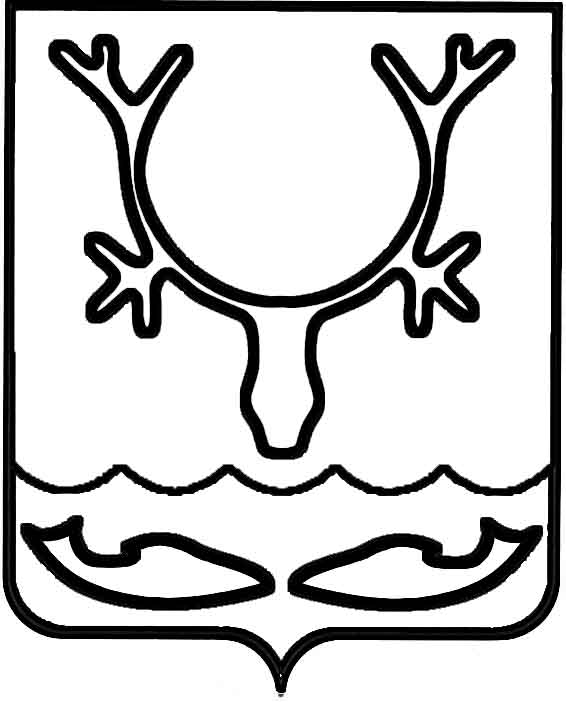 Администрация муниципального образования
"Городской округ "Город Нарьян-Мар"ПОСТАНОВЛЕНИЕНа основании постановления губернатора Ненецкого автономного округа                 от 11.06.2020 № 45-пг "О внесении изменений в постановление губернатора Ненецкого автономного округа от 16.03.2020 № 12-пг", в целях обеспечения санитарно-эпидемиологического благополучия в связи с угрозой распространения на территории города Нарьян-Мара новой коронавирусной инфекции COVID-19 и соблюдения конституционных прав граждан на обращение в государственные органы и органы местного самоуправления Администрация муниципального образования "Городской округ "Город Нарьян-Мар"П О С Т А Н О В Л Я Е Т:Внести в постановление Администрации муниципального образования "Городской округ "Город Нарьян-Мар" от 01.06.2020 № 390 "Об ограничении приема граждан в зданиях Администрации города Нарьян-Мара" следующее изменение:1.1. в пункте 1 слова "по 14 июня 2020 года" заменить словами "по 3 июля 
2020 года".2.	Контроль за исполнением настоящего постановления оставляю за собой.3.	Настоящее постановление вступает в силу со дня его подписания 
и подлежит официальному опубликованию.15.06.2020№420О внесении изменения в постановление Администрации муниципального образования "Городской округ "Город Нарьян-Мар"                  от 01.06.2020 № 390 "Об ограничении приема граждан в зданиях Администрации города Нарьян-Мара"Глава города Нарьян-Мара О.О. Белак